               ҠАРАР			              48-4                          РЕШЕНИЕ «13»  апрель 2018 йыл	             		                    «13» апреля 2018 года	     Об утверждении Положения о порядке организации и проведения публичных слушаний в сельском поселении  Тятер-Араслановский  сельсовет муниципального района Стерлибашевский район Республики Башкортостан       В соответствии со статьей 28 Федерального закона от 6 октября 2003 г. № 131-ФЗ "Об общих принципах организации местного самоуправления в Российской Федерации" и статьи 11 Устава сельского поселения Тятер-Араслановский сельсовет муниципального района Стерлибашевский район Республики Башкортостан, Совет сельского поселения  Тятер-Араслановский сельсовет муниципального района Стерлибашевский район Республики Башкортостан РЕШИЛ:1. Утвердить Положение о порядке организации и проведения публичных слушаний в сельском поселении Тятер-Араслановский сельсовет муниципального района Стерлибашевский район Республики Башкортостан (согласно приложению).         2. Настоящее решение вступает в силу с момента обнародования.         3. Контроль за исполнением настоящего решения возложить на Постоянную комиссию Совета сельского поселения  Тятер-Араслановский сельсовет муниципального района Стерлибашевский район по бюджету, налогам и вопросам муниципальной собственности, социально-гуманитарным вопросам (председатель Арсланов К.Г.)Глава сельского поселения                                                 	       С.С. ГумеровПриложение к решению Совета сельского поселения Тятер-Араслановский сельсовет муниципального района Стерлибашевский район Республики Башкортостанот  «13» апреля 2018 г. №48-4ПОЛОЖЕНИЕО ПОРЯДКЕ ОРГАНИЗАЦИИ И ПРОВЕДЕНИЯ ПУБЛИЧНЫХ СЛУШАНИЙ В СЕЛЬСКОМ ПОСЕЛЕНИИ  ТЯТЕР-АРАСЛАНОВСКИЙ СЕЛЬСОВЕТ МУНИЦИПАЛЬНОГО РАЙОНА СТЕРЛИБАШЕВСКИЙ РАЙОН РЕСПУБЛИКИ БАШКОРТОСТАНОБЩИЕ ПОЛОЖЕНИЯ1.1. Настоящее Положение устанавливает в соответствии с Конституцией Российской Федерации, Федеральным законом "Об общих принципах организации местного самоуправления в Российской Федерации", Уставом сельского поселения Тятер-Араслановский сельсовет муниципального района Стерлибашевский район Республики Башкортостан порядок организации и проведения публичных слушаний для обсуждения с участием жителей сельского поселения Тятер-Араслановский сельсовет муниципального района Стерлибашевский район Республики Башкортостан (далее - муниципальный район) проектов муниципальных правовых актов по вопросам местного значения (далее - проект муниципального правового акта).1.2. Публичные слушания по проекту муниципального правового акта (далее - публичные слушания) могут проводиться Советом, главой сельского поселения.1.3. Участниками публичных слушаний могут быть жители сельского поселения Тятер-Араслановский сельсовет муниципального района Стерлибашевский район, орган территориального общественного самоуправления, эксперты, давшие заключения на предложения по проекту муниципального правового акта, а также приглашенные.2. НАЗНАЧЕНИЕ ПУБЛИЧНЫХ СЛУШАНИЙ2.1. Публичные слушания проводятся по инициативе:2.1.1. Населения сельского поселения.2.1.2. Совета.2.1.3. Главы сельского поселения.2.2. Инициатива проведения публичных слушаний от имени населения сельского поселения может исходить от группы граждан сельского поселения, составляющей не менее 3% от числа жителей, обладающих избирательным правом.2.3. Публичные слушания, инициированные населением сельского поселения или Советом, назначаются Советом, а инициированные главой сельского поселения – главой сельского поселения.2.4. Состав и наименование комиссии по подготовке и проведению публичных слушаний (далее - комиссия) определяются органом местного самоуправления, назначившим публичные слушания.2.5. В решении о назначении публичных слушаний указываются:2.5.1. Наименование проекта муниципального правового акта.2.5.2. Дата и место проведения публичных слушаний.2.5.3. Наименование комиссии.2.5.4. Адрес органа местного самоуправления, назначившего публичные слушания.2.5.5. Срок подачи в орган местного самоуправления, назначивший публичные слушания, письменных предложений по проекту муниципального правового акта. Указанные предложения должны содержать фамилию, имя, отчество, дату и место рождения, адрес места жительства, серию, номер и дату выдачи паспорта гражданина или иного заменяющего его документа, наименование и код органа, выдавшего паспорт или документ, заменяющий паспорт гражданина. Срок подачи указанных предложений не может быть более 10 календарных дней со дня опубликования (обнародования) решения о назначении публичных слушаний.2.5.6. Иные вопросы.        2.6. Решение о назначении публичных слушаний подлежит опубликованию (обнародованию) в течение 5 дней со дня его принятия. Оповещение жителей муниципального образования о времени и месте проведения публичных слушаний должно быть заблаговременным.2.7. Одновременно с опубликованием (обнародованием) решения о назначении публичных слушаний опубликованию (обнародованию) подлежит проект муниципального правового акта.3. КОМИССИЯ ПО ПОДГОТОВКЕ И ПРОВЕДЕНИЮ ПУБЛИЧНЫХ СЛУШАНИЙ3.1. Организация работы комиссии возлагается на председателя комиссии, являющегося ведущим публичных слушаний (далее - ведущий).3.2. Комиссия:3.2.1. Обеспечивает опубликование (обнародование) решения о назначении публичных слушаний и проекта муниципального правового акта.3.2.2. Организует прием и группировку поступающих предложений по проекту муниципального правового акта.3.2.3. Определяет перечень лиц, приглашаемых для участия в публичных слушаниях.3.2.4. Вправе направить проект муниципального правового акта и предложения по нему экспертам с просьбой дать на них свои заключения.3.2.5. Направляет в орган местного самоуправления, назначивший публичные слушания, неотозванные предложения по проекту муниципального правового акта, имеющиеся на них экспертные заключения.3.2.6. Регистрирует участников публичных слушаний.3.2.7. Принимает заявки от участников публичных слушаний на выступление.3.2.8. Обеспечивает ведение протокола публичных слушаний.3.3. По результатам поступивших замечаний и предложений по проекту муниципального правового акта, который вынесен на публичные слушания, заявлений о намерении участвовать в публичных слушаниях, комиссия составляет примерный порядок ведения публичных слушаний, а также проект заключения о результатах публичных слушаний и, не позднее, чем за 1 день до их проведения, представляет данные документы председательствующему на публичных слушаниях.4. ПРОЦЕДУРА ПРОВЕДЕНИЯ ПУБЛИЧНЫХ СЛУШАНИЙ4.1. Перед началом проведения публичных слушаний комиссия организует регистрацию его участников, принимает заявки на выступления.4.2. Ведущий открывает публичные слушания, представляет себя и секретаря публичных слушаний, оглашает наименование муниципального правового акта, количество участников публичных слушаний, количество заявок на выступление, количество и обобщенные сведения о поступивших предложениях по проекту муниципального правового акта, сведения об инициаторах публичных слушаний, экспертах и другие сведения.4.3. После доклада ведущего слово предоставляется одному из инициаторов принятия муниципального правового акта, внесенного на публичные слушания, который знакомит собравшихся с концепцией проекта этого акта и обосновывает необходимость его принятия. Собравшиеся вправе задавать вопросы инициатору после окончания его выступления.При неявке инициаторов принятия муниципального правового акта (или их представителей) на публичные слушания ведущий лично знакомится собравшихся с концепцией проекта этого акта.4.4. Время выступления определяется исходя из количества заявок на выступление, но не может быть более 5 минут на одно выступление.4.5. Поступившие предложения по проекту муниципального правового акта обсуждаются последовательно по соответствующим положениям (статьям) проекта муниципального правового акта, если иной порядок не установлен ведущим.Для организации прений ведущий оглашает поступившие предложения по конкретному положению (статье) проекта муниципального правового акта.После этого ведущий предоставляет слово участнику публичных слушаний, внесшему в  установленном порядке указанное(ые) предложение(я) по проекту муниципального правового акта и подавшему заявку на выступление, в порядке очередности, определяемой в соответствии с пунктом 4.1 настоящего Положения.По окончании выступления (или по истечении предоставленного времени) ведущий дает возможность другим участникам публичных слушаний высказать мнение по рассматриваемому(ым) предложению(ям).4.6. Участник публичных слушаний, внесший предложение по проекту муниципального правового акта, вправе отозвать указанное предложение, что подлежит занесению в протокол публичных слушаний.4.7. После обсуждения всех поступивших предложений по проекту муниципального правового акта ведущий предоставляет слово иным участникам публичных слушаний, желающим выступить по теме публичных слушаний.4.8. Комиссия в течение 5 дней со дня проведения публичных слушаний:4.8.1. Направляет в орган, назначивший публичные слушания, все неотозванные предложения по проекту муниципального правового акта, имеющиеся заключения экспертов, сведения о количестве участников публичных слушаний, высказавших свое мнение (поддержку или несогласие) относительно неотозванных предложений, протокол публичных слушаний.        4.8.2. Обеспечивает опубликование (обнародование) результатов публичных слушаний с указанием сведений о дате и месте проведения публичных слушаний, наименовании проекта муниципального правового акта, числе письменных предложений по нему, числе участников и выступлений на публичных слушаниях, числе предложений, рекомендованных Совету к принятию  «включая мотивированное обоснование принятых решений».        4.9. Утверждение Советом сельского поселения Тятер-Араслановский сельсовет муниципального правового акта происходит не ранее, чем по истечении 30 дней с момента официального обнародования проекта данного нормативно-правового акта.БАШKОРТОСТАН РЕСПУБЛИКАҺЫСТӘРЛЕБАШ РАЙОНЫ МУНИЦИПАЛЬ РАЙОНЫНЫҢТӘТЕР-АРЫCЛАН АУЫЛ  СОВЕТЫАУЫЛ БИЛӘМӘҺЕ  СОВЕТЫ 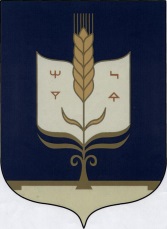 СОВЕТСЕЛЬСКОГО ПОСЕЛЕНИЯ ТЯТЕР-АРАСЛАНОВСКИЙ  СЕЛЬСОВЕТМУНИЦИПАЛЬНОГО РАЙОНАСТЕРЛИБАШЕВСКИЙ РАЙОН РЕСПУБЛИКИ БАШКОРТОСТАН